Weebly Website Rubric60 pts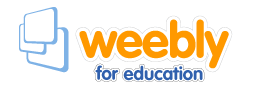 *You will be deducted marks for missing sections of vocabulary, chapter questions, reflections, journal entries etc. Please review expectations of your Weebly assignment on a weekly basis.*CriteriaBelow Basic (4)Basic (6)Proficient (8)Advanced (10)Content (x2) -length -information accuracy-appropriate material-journal entries, character descriptions, chapter questions and vocabularyInformation is not always clear or correct. The theme or main idea of the Web page is more or less clear but does not relate to the purpose ortheme of the projectInformation is clear and correct. The theme or main idea of theWeb page is more or less clear and related to the purpose or theme of the project.The content has accurate and useful information.The theme or main idea of the Web page is clear and related to the purpose or theme of the project.The theme or mainidea of the Web pageis clear, and pages link to related information.The content hasaccurate and very useful information. The theme or main idea is very clear. The Web pages link to quality information.Writing Skills & GrammarMany errors but a reader can understandthe main idea.Easy to understand, with some errors.Clear, concise, andbasically well written;still has a few errors.Clear, concise, and well written and edited with no errors.LayoutLayout has no structure or organization.Uses headings; sections labeled; some formatting.Organized and consistent; good formatting.Appearance of the page looks professional.ImagesImages unrelated to page; images recycled from other pages on the Internet; imagestoo big/small orpoorly cropped or have color problemsImages related to page/text; images were recycled from other pages on the Internet. Images toobig/small or poorly cropped or havecolor problems.Images are related to page/text; some images are produced by student. Most images are correct size or resolutionImages have strong relation to page/text; some images are producedby student;images have proper size, resolution, colors, and cropping.CreativityWebpage containstext only and does have very minimal changes to the website outside ofthe basic tools that would allow the audience to interact with the page.Webpage has noother item such as a blog, survey, or other tools that enhances thewebpage minimally for the audienceWebpage has oneother item such as a blog, survey, or other tools that enhances thewebpage minimally for the audienceWebpage has otheritems such as blogs, survey, or other tools added to enhance the webpage and itsinteraction with the audience